В целях реализации постановления Правительства Самарской области от 04.06.2013 №239 «Об установлении отдельных расходных обязательств Самарской области и внесении изменений в отдельные постановления Правительства Самарской области»,  и распоряжения министерства образования и науки Самарской области от 02.02.2016г №61-р «О выделении денежных средств областного бюджета на осуществление ежемесячной денежной выплаты в размере 5000  рублей молодым, в возрасте не старше 30 лет педагогическим работникам, принятым на работу по трудовому договору по педагогической специальности в учреждение, являющееся основным местом работы, в течение года после окончания ими высшего или среднего специального учебного заведения по направлению подготовки «Образование и педагогика» или в области, соответствующей преподаваемому предмету», п р и к а з ы в а ю:1. Главному бухгалтеру   СВУ МОиН СО Леонтьевой Е.А.:1.1. Увеличить в 2016 году бюджетные ассигнования СВУ МОиН СО осуществление ежемесячной денежной выплаты в размере 5000 (пяти тысяч) рублей молодым, в возрасте не старше 30 лет, педагогическим работникам, принятым на работу по трудовому договору по педагогической специальности в учреждение, являющееся основным местом работы, в течение года после окончания ими высшего или среднего специального учебного заведения по направлению подготовки «Образование и педагогика» или в области, соответствующей преподаваемому предмету в сумме 3 031 216 рублей в соответствии с приложением №1 к настоящему приказу.1.2. Увеличить в 2016 году лимиты бюджетных обязательств СВУ МОиН СО по коду бюджетной классификации 0709 0210060520 612 «Осуществление ежемесячной денежной выплаты в размере 5000 (пяти тысяч) рублей молодым, в возрасте не старше 30 лет, педагогическим работникам, принятым на работу по трудовому договору по педагогической специальности в учреждение, являющееся основным местом работы, в течение года после окончания ими высшего или среднего специального учебного заведения по направлению подготовки «Образование и педагогика» или в области, соответствующей преподаваемому предмету» в соответствии с приложением №1 к настоящему приказу.1.3. Обеспечить подписание дополнения к соглашениям о порядке и условиях предоставления субсидии на финансовое обеспечение государственного задания и субсидий в соответствии с абзацем вторым пункта 1 статьи 78.1 Бюджетного кодекса Российской Федерации, заключенным с государственными бюджетными образовательными учреждениями, подведомственными СВУ МОиН СО, в соответствии с приложением №2 к настоящему приказу.1.4. Обеспечить финансирование государственных учреждений на осуществление ежемесячной денежной выплаты в размере 5000  рублей молодым, в возрасте не старше 30 лет педагогическим работникам, принятым на работу по трудовому договору по педагогической специальности в учреждение, являющееся основным местом работы, в течение года после окончания ими высшего или среднего специального учебного заведения по направлению подготовки «Образование и педагогика» или в области, соответствующей преподаваемому.2. Руководителям государственных образовательных учреждений  Северо-Восточного управления оформить дополнения к соглашениям о порядке и условиях предоставления субсидии на финансовое обеспечение государственного задания и субсидий в соответствии с абзацем вторым пункта 1 статьи 78.1 Бюджетного кодекса РФ в соответствии с приложением №2 к настоящему приказу.3. Контроль за целевым использованием средств возложить на руководителей государственных образовательных учреждений.4. Контроль за исполнением настоящего приказа возложить на начальника отдела организации образования СВУ МОиН СО Пантелееву Л.М.Леонтьева 21205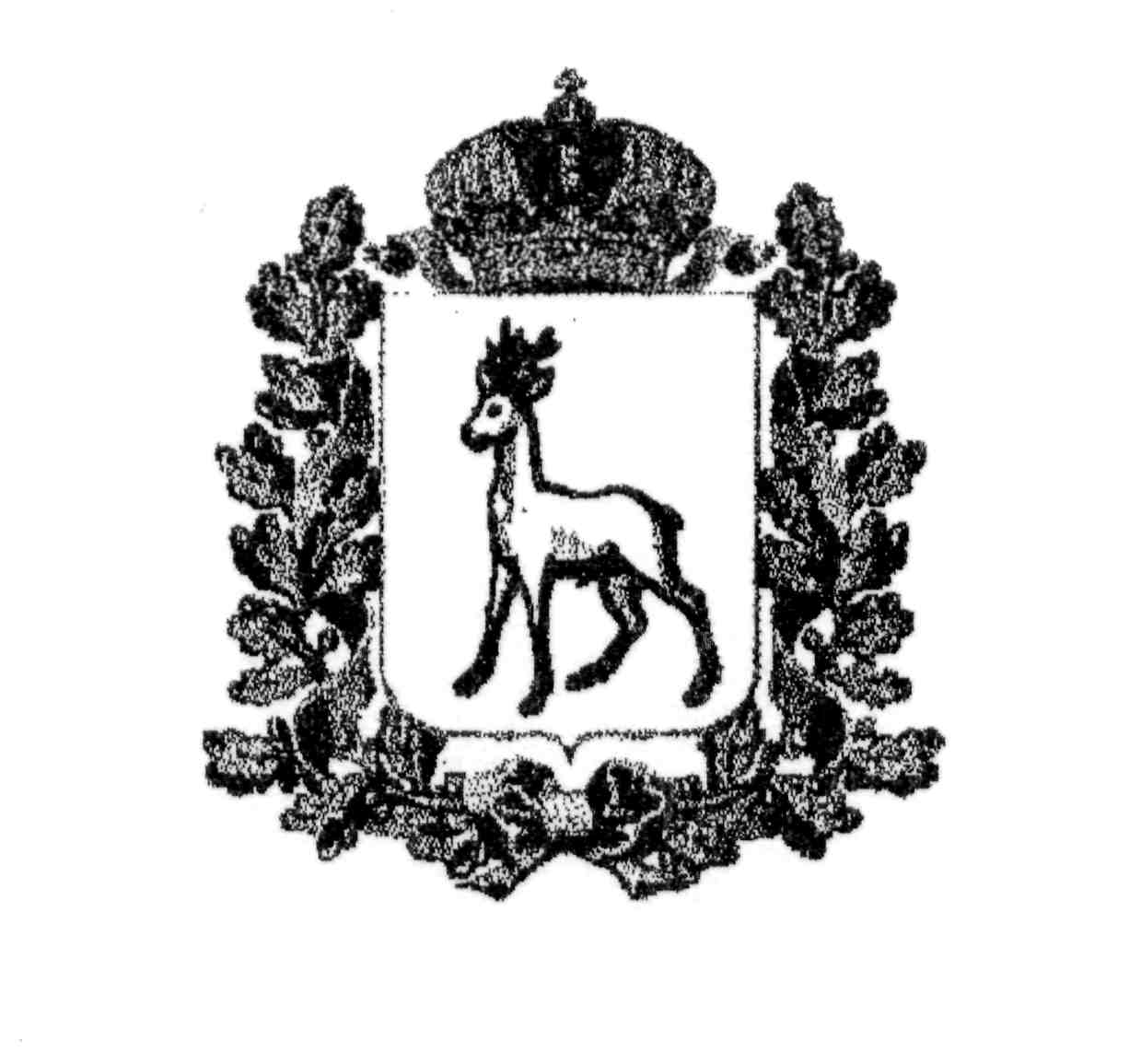 МИНИСТЕРСТВО ОБРАЗОВАНИЯ И НАУКИСАМАРСКОЙ ОБЛАСТИСЕВЕРО-ВОСТОЧНОЕ УПРАВЛЕНИЕПРИКАЗот   03 февраля  2016 года   №  031 -од  О выделении денежных средств областного бюджета на осуществление ежемесячной денежной выплаты в размере 5000  рублей молодым, в возрасте не старше 30 лет педагогическим работникам, принятым на работу по трудовому договору по педагогической специальности в учреждение, являющееся основным местом работы, в течение года после окончания ими высшего или среднего специального учебного заведения по направлению подготовки «Образование и педагогика» или в области, соответствующей преподаваемому предмету в 2016 годуРуководитель Северо-Восточного управления                                                         А.Н. Каврын